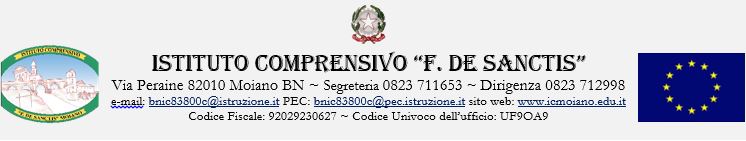 RELAZIONE FINALE TUTOR/ESPERTOTitolo del Corso: ………………………..Sede: ………………………..Durata (n° ore): ………………………..Data inizio: ………………………..Data Fine: ………………………..Esperto: ……………………….. (Docente interno/ Esperto esterno)Tutor d’aula: ……………………….. (Docente interno/ n° ore ……….)Destinatari: Alunni		Scuola: ………………………..	Classi: ………………………..(allegare lista alunni indicando classe di appartenenza, frequenza del corso ed eventuale conseguimento di certificazione)Numero iscritti: ………………………..Numero disfrequenti: ………………………..Numero ritirati: ………………………..Attività svolte dagli alunni: ……………………………………Risultati raggiunti dagli alunni: …………………….Attività svolte da (Tutor/Esperto): …………………………………………Data										FIRMADocumentazioneInserire foto (n° 3 max) relative alla manifestazione finale o ad attività relative al corso.AllegatoTitolo del corso: ………………………….ALUNNI ISCRITTIALUNNI ISCRITTICLASSEFREQUENZACERTIFICAZIONE1234567891011121314151617181920